HAWAII STATE COUNCIL ON DEVELOPMENTAL DISABILITIESCalendar of Events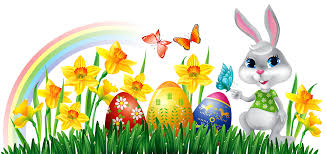 April 2019April 2019April 20192Kaua῾i DD Committee Meeting11:00 a.m.-12:30 p.m.Kaua῾i State Office Building3060 Eīwa Street, 2rd FloorKaua῾i DD Committee Meeting11:00 a.m.-12:30 p.m.Kaua῾i State Office Building3060 Eīwa Street, 2rd FloorExecutive Committee Meeting10:30 a.m.-12:30 p.m. Kamāmalu Building1010 Richards Street, Conference Room 003 A&BCommunity Supports Committee12:45 p.m.-2:00 p.m. Kamāmalu Building1010 Richards Street, Conference Room 111 A&B10Public Awareness, Education & Training10:00 a.m.-11:30 a.m.Kapolei State Building (Kākuhihewa)601 Kamokila Boulevard, Room 33310West Hawai῾i DD Committee Meeting 9:30 a.m.-11:00 a.m.Arc of Kona81-1065 Konawaena School Road, KealakekuaWest Hawai῾i DD Committee Meeting 9:30 a.m.-11:00 a.m.Arc of Kona81-1065 Konawaena School Road, Kealakekua18SAAC Meeting – O῾ahu9:30 a.m.-11:30 a.m. Kahumana Learning Center86-660 Lualualei Homestead Road, Wai῾anaeSAAC Meeting – O῾ahu9:30 a.m.-11:30 a.m. Kahumana Learning Center86-660 Lualualei Homestead Road, Wai῾anae18Maui DD Committee Meeting10:00 a.m.-11:30 a.m.῾Ohana Health Plan285 W. Ka῾ahumanu Avenue, #101B, KahuluiMaui DD Committee Meeting10:00 a.m.-11:30 a.m.῾Ohana Health Plan285 W. Ka῾ahumanu Avenue, #101B, Kahului18East Hawai῾i DD Committee Meeting10:30 a.m.-12:00 p.m.Easter Seals16-204 Melekahiwa Place, Suite 3, Kea῾auEast Hawai῾i DD Committee Meeting10:30 a.m.-12:00 p.m.Easter Seals16-204 Melekahiwa Place, Suite 3, Kea῾au19Good Friday – office closedGood Friday – office closed